PRÓ-REITORIA DE PÓS-GRADUAÇÃO, INICIAÇÃO À PESQUISA E EXTENSÃOFICHA DE INSCRIÇÃO PARA MONITORIAGuarapuava, ____de__________________de ______. ___________________________________________Acadêmico--------------------------------------------------------------------------------------------------------------------COMPROVANTE DE INSCRIÇÃO DE MONITORIAGuarapuava, ____de__________________de ______.  Pró-Reitora de Pós-graduação, Iniciação à Pesquisa e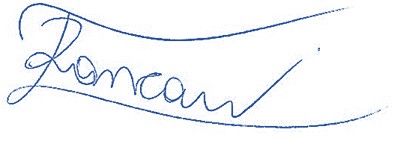 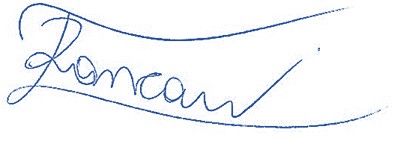 ExtensãoAcadêmico:Acadêmico:Acadêmico:Inscrição no:RA no:RA no:RA no:Período: Curso:Curso:Curso:Curso:Email: Email: Email: Email: Contato (celular): Contato (celular): Contato (residencial): Contato (residencial): Disciplina de interesse da monitoria: Disciplina de interesse da monitoria: Disciplina de interesse da monitoria: Disciplina de interesse da monitoria: (   ) Bolsista (   ) Voluntário (   ) Voluntário (   ) Voluntário Acadêmico:Acadêmico:Acadêmico:Inscrição no:RA no:RA no:RA no:Período: Curso:Curso:Curso:Curso:Email: Email: Email: Email: Contato (celular): Contato (celular): Contato (residencial): Contato (residencial): Disciplina de interesse da monitoria: Disciplina de interesse da monitoria: Disciplina de interesse da monitoria: Disciplina de interesse da monitoria: (   ) Bolsista (   ) Voluntário (   ) Voluntário (   ) Voluntário 